Verantwoording Maatschappijleer, vmbo basisDit document verantwoordt de lesstof uit Methode M in relatie tot de door de overheid gestelde doelen voor het vak maatschappijleer. De kerndoelen uit de eindtermen van maatschappijleer geven de leraar de vrijheid om naar eigen smaak en inzicht relevante onderwerpen te behandelen. Methode M speelt hierop in door de vier vaste modules (Samenleving, Politiek, Mediawijs en Criminaliteit) te verrijken met aanvullende thema’s, onderwerpen en opdrachten. Hoewel in deze verantwoording de vier vaste modules worden toegelicht, draagt ook de aanvullende stof bij aan het realiseren van de onderwijsdoelen. De overheid stelt in de syllabus van maatschappijleer een aantal eisen aan de vaardigheden (basisvaardigheden en leervaardigheden) die bij maatschappijleer aan bod moeten komen. De leervaardigheden (ML1/K/3) komen aan bod in de aparte module Vraagstukken en worden in de vier vaste modules geoefend in de zogenaamde analyse-opdracht. De basisvaardigheden (ML1/K/2) komen doorlopend in deze methode terug in de verschillende kijk-, analyseer- en doe-opdrachten.Daarnaast biedt Methode M ook de gelegenheid om aan de slag te gaan met het thema Burgerschap zoals door de overheid wettelijk is vastgesteld. We lopen hier al voor op het komende wetsvoorstel waarin van de scholen wordt verwacht om leerlingen kennis en respect bij te brengen over de basiswaarden van de democratische rechtsstaat. In onderstaande tabel kunt u zien hoe de lesstof uit Methode M gekoppeld is aan de onderwijsdoelen voor het vak Maatschappijleer. De lesstof is uitgesplitst in leerdoelen en begrippen. De vakoverstijgende vaardigheden uit de preambule komen in deze methode veelvuldig terug; wanneer iets specifiek van toepassing is op een les, wordt dit expliciet benoemd. De kerndoelen komen terug in de voor leerlingen concrete onderwerpen: Samenleving, Politiek, Mediawijs en Criminaliteit. Voor de onderwerpen Politiek en Criminaliteit is de keuze gemaakt om vooruit te blikken op het examenvak maatschappijkunde. Binnen het thema Mediawijs vindt u het competentiemodel van mediawijs (opgesteld door Mediawijzer.net) terug.Ik nodig u van harte uit om contact met mij op te nemen wanneer u aanvullingen heeft, onjuistheden ziet of een andere opmerking wilt maken. Een methode biedt de mogelijkheid om zaken direct aan te passen wanneer hiertoe aanleiding is. 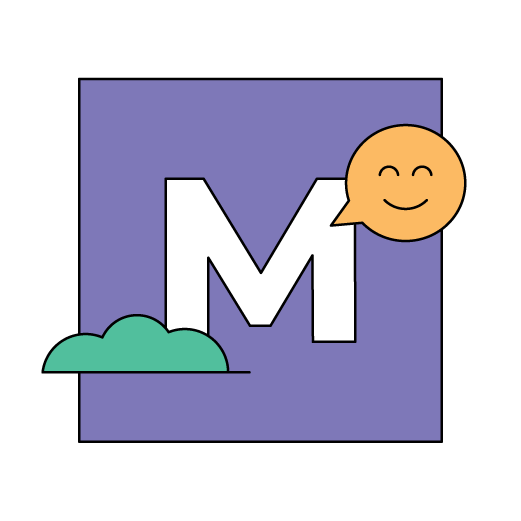 Stef van der Linden info@methodem.nl
https://over.methodem.nlVraagstukken
SamenlevingPolitiekMediawijsCriminaliteitLesOnderwijsdoelen LeerdoelenBegrippen1. Vraagstuk herkennenML1/K/3 principes en procedures van de benaderingswijze van het vak maatschappijleer toepassen.ML2/K/3 de principes en procedures van benaderingswijze van het vak maatschappijkunde herkennen in een tekst over een maatschappelijk vraagstuk, of verschijnselWeten wat een maatschappelijk vraagstuk is.Uitleggen of een probleem ook een maatschappelijk vraagstuk is.2. Argumenten bedenkenML1/K/3 een standpunt innemen en hier argumenten voor geven.ML2/K/3 een standpunt innemen met betrekking tot een concreet maatschappelijk vraagstuk en hier argumenten voor geven.Weten wat een standpunt is en wat argumenten zijn.Uitleggen hoe je een standpunt kunt innemen met behulp van argumenten.3. AnalyserenML1/K/3 een standpunt innemen en hier argumenten voor geven.ML2/K/3 een standpunt innemen met betrekking tot een concreet maatschappelijk vraagstuk en hier argumenten voor geven.Uitleggen hoe je een maatschappelijk vraagstuk kunt analyseren.Analyses Diverse actuele analyses worden aangeboden.ML1/K/3 De kandidaat kan met betrekking tot een maatschappelijk vraagstuk:- principes en procedures van de benaderingswijze van het vak maatschappijleer toepassen
- een standpunt innemen en hier argumenten voor geven.Uitleggen wat de vier kenmerken van een maatschappelijk vraagstuk zijn.Weten hoe je een standpunt moet innemen met behulp van argumenten.LesOnderwijsdoelen LeerdoelenBegrippen1. De maatschappijML1/K/5 voorbeelden geven van belangen van mensen in een bepaalde maatschappelijke positie en van conflicten die daarmee samenhangen.ML1/K/6 beschrijven en uitleggen hoe regels het samenleven van mensen mogelijk maken.1.2. het kennen van en omgaan met eigen en andermans normen en waarden. Weten wat waarden zijn en hiervan voorbeelden kunnen noemen.
Weten wat belangen zijn en hierbij voorbeelden kunnen noemen. Uitleggen waarom er regels nodig zijn in de samenleving. Wetten
WaardenBelangenNormenBelangentegenstelling2. SocialisatieML1/K/4 beschrijven hoe een mens zich ontwikkelt tot lid van de samenleving.ML1/K/4 de rol van onderwijs beschrijven in de ontwikkeling vaneen mens als lid van de samenleving.Uitleggen of een eigenschap aangeboren of aangeleerd is. Uitleggen wat socialisatie is.Aangeboren eigenschappenAangeleerde eigenschappenSocialisatie3. CultuurML1/K/4 uitleggen dat mensen bij een subcultuur (willen) horen en dat elke subcultuur invloed heeft op het gedrag.1.2. het kennen van en omgaan met eigen en andermans normen en waarden.1.8 de verworvenheden en mogelijkheden van kunst en cultuur, waaronder ook de media.4.5 culturele en seksegebonden verschillen tussen mensen benoemen en hanteren.Weten wat cultuur is en hierbij voorbeelden kunnen noemen.Uitleggen waarom mensen bij een (sub)cultuur willen horen.CultuurGewoontenFeestdagenTraditiesDominante cultuurSubcultuur4. Multiculture samenleving1.4 het functioneren als democratisch burger in een multiculturele samenleving, ook ininternationaal verband.Weten waarom mensen naar Nederland toe komen. Uitleggen dat Nederland een multiculturele samenleving is.Uitleggen welke rol de overheid heeft bij integratie.Multiculturele samenlevingMigrantenIntegreren5. Sociale ongelijkheidML1/K/5 met voorbeelden beschrijven wat sociale verschillen zijnen hoe die veroorzaakt worden, en beschrijven hoe de plaats van een mens op de maatschappelijke ladder kan veranderen.ML1/K/5 maatregelen van de overheid ten aanzien van sociale ongelijkheid noemen.Weten wat sociale ongelijkheid is.Uitleggen wat vooroordelen zijn en hoe deze voor discriminatie kunnen zorgen.Weten wat minderheidsgroepen zijn en hiervan voorbeelden kunnen noemen. Sociale ongelijkheidKansarm
KansrijkVooroordelen
Discriminatie
Minderheden 6. Gelijke kansenML1/K/7 voorbeelden noemen van vooroordelen en discriminatie,beschrijven hoe deze ontstaan en aangeven wat er tegen te doen is.1.2. het kennen van en omgaan met eigen en andermans normen en waarden.Weten wat een maatschappelijke positie is.Uitleggen hoe iemand kan veranderen van maatschappelijke positie.Weten wat de overheid doet aan het tegengaan van sociale ongelijkheid.Maatschappelijke positieTolerantieGelijkwaardigheidQuiz: MultiCulti KennisquizML1/K/4 uitleggen dat mensen bij een subcultuur willen horen en dat elke subcultuur invloed heeft op het gedrag en socialisatieproces.1.4 het functioneren als democratisch burger in een multiculturele samenleving, ook in internationaal verband.Analyse: Etnisch profilerenML1/K/3 De kandidaat kan met betrekking tot een maatschappelijk vraagstuk:- principes en procedures van de benaderingswijze van het vak maatschappijleer toepassen
- een standpunt innemen en hier argumenten voor geven.Uitleggen wat de vier kenmerken van een maatschappelijk vraagstuk zijn.Weten hoe je een standpunt moet innemen met behulp van argumenten.Kijken: Het Grote HokjesexperimentML1/K/7 voorbeelden noemen van vooroordelen en discriminatie,beschrijven hoe deze ontstaan en aangeven wat er tegen te doen is.Uitleggen wat vooroordelen zijn.Uitleggen hoe vooroordelen discriminatie veroorzaken.Uitleggen welke invloed vooroordelen hebben op mensen waar veel vooroordelen over zijn.Doen: Oma/opa, mam/pap en jij?ML1/K/4 beschrijven hoe een mens zich ontwikkelt tot lid van de samenleving.Informatie vinden.Creëren met media.Uitleggen dat iedere generatie een ander socialisatie heeft.Maken: CulturenkalenderML1/K/4 beschrijven hoe een mens zich ontwikkelt tot lid van de samenleving.4.5 culturele en seksegebonden verschillen tussen mensen benoemen en hanteren.Apparaten en toepassingen gebruiken.Informatie vinden.Creëren met media.Uitleggen dat iedere cultuur andere cultuurkenmerken heeft.LesOnderwijsdoelenLeerdoelenBegrippen1. Wat is politiek?ML1/K/6 vormen van macht herkennen.4.1.2 kenmerken van een rechtsstaat.Weten wat politiek is.Weten hoe de macht in Nederland is verdeeld.Uitleggen dat de grondwet belangrijk is voor een rechtsstaat. PolitiekGrondwetRechtenPlichtenRechtsstaat2. DemocratieML1/K/6 beschrijven welke mogelijkheden burgers hebben ominvloed uit te oefenen op de politiek, en kenmerken van een parlementaire democratie noemen.4.1.1 kenmerken van een parlementaire democratie.Weten welke rol burgers spelen in een democratie.Weten wat een parlementaire democratie is.Uitleggen wat het verschil is tussen een persoonlijk en algemeen belang.VolksvertegenwoordigersParlementaire democratieAlgemeen belangTweede Kamer3. Politieke partijenML1/K/6 beschrijven welke mogelijkheden burgers hebben ominvloed uit te oefenen op de politiek, en kenmerken van een parlementaire democratie noemen.4.1.3 functioneren van een parlementaire democratie.Weten wat een politieke partij is en hiervan enkele voorbeelden kunnen noemen.Uitleggen hoe we politieke partijen indelen op politieke richting en rol van de overheid.Politieke partijProgressiefConservatiefPolitiek linksPolitiek rechts4. Kabinet en ParlementML1/K/6 beschrijven welke mogelijkheden burgers hebben ominvloed uit te oefenen op de politiek, en kenmerken van een parlementaire democratie noemen.Verhouding tussen regering en parlement.4.1.3 functioneren van een parlementaire democratie.4.1.5 taken van regering en parlement.Weten wat de taken van kabinet zijn hiervan enkele voorbeelden kunnen noemen.Weten wat de taken van de Tweede Kamer zijn.Uitleggen waarom het kabinet het parlement nodig heeft.KabinetMinistersStaatssecretarissenParlementMinister-presidentAmbtenaren5. Hoe komt een wet tot stand?ML1/K/6 beschrijven welke mogelijkheden burgers hebben ominvloed uit te oefenen op de politiek, en kenmerken van een parlementaire democratie noemen.4.2 De kandidaat kan uitleggen op welke wijze overheidsbeleid tot stand komt.Uitleggen hoe we in Nederland regels en wetten maken.Uitleggen waarom er in Nederland vaak compromissen nodig zijn.Compromis6. Invloed op de politiekML1/K/6 beschrijven en uitleggen welke mogelijkheden burgers hebben om invloed uit te oefenen op de politiek.4.3 De kandidaat kan mogelijkheden beschrijven die individuele burgers en belangen- of pressiegroepen hebben om de politieke besluitvorming te beïnvloeden.Weten hoe mensen in Nederland invloed kunnen uitoefenen op de besluitvorming.Weten wat pressiegroepen zijn en hiervan voorbeelden kunnen noemen.MachtPressiegroep
LobbyenQuiz: Welke politicus ben jij?ML1/K/6 beschrijven welke mogelijkheden burgers hebben ominvloed uit te oefenen op de politiek, en kenmerken van een parlementaire democratie noemen.Analyse: KlimaatveranderingML1/K/3 De kandidaat kan met betrekking tot een maatschappelijk vraagstuk:- principes en procedures van de benaderingswijze van het vak maatschappijleer toepassen
- een standpunt innemen en hier argumenten voor geven.Uitleggen waarom de overheid maatregelen neemt tegen klimaatverandering.Weten wat de kenmerken van een maatschappelijk vraagstuk zijn.Uitleggen wat jij vindt dat de overheid moet doen tegen klimaatverandering.Kijken: What the Hague?ML1/K/6 vormen van macht herkennen.ML1/K/6 beschrijven welke mogelijkheden burgers hebben ominvloed uit te oefenen op de politiek, en kenmerken van een parlementaire democratie noemen.ML1/K/7 beschrijven hoe mensen bij het vormen van hun meningen beïnvloed worden door selectie van informatie.Weten wat machtsmiddelen zijn hiervan voorbeelden kunnen noemen.Weten wat een parlementaire democratie is.Weten wat het verschil is tussen actief en passief kiesrecht.Uitleggen hoe we politieke partijen indelen op politieke richting en rol van de overheid.Uitleggen dat beeldvorming rol speelt bij het vormen van een mening.Doen: Je eigen partijML1/K/6 beschrijven welke mogelijkheden burgers hebben om invloed uit te oefenen op de politiek, en kenmerken van een parlementaire democratie noemen.4.1.3 functioneren van een parlementaire democratie.Informatie vinden.Creëren met media.Exploreren.Uitleggen hoe we politieke partijen indelen op links/rechts en progressief/conservatief. Uitleggen dat politieke partijen mensen proberen te overtuigen van hun standpunten.Maken: PartijenkwartetML1/K/6 beschrijven welke mogelijkheden burgers hebben ominvloed uit te oefenen op de politiek, en kenmerken van een parlementaire democratie noemen.4.1.3 functioneren van een parlementaire democratie.Uitleggen hoe we politieke partijen indelen op links/rechts en progressief/conservatief. LesOnderwijsdoelenLeerdoelenBegrippen1. MassamediaMedia doorgronden.Functies van de media.Rol van media op terrein van democratische besluitvorming.Weten welke functies media hebben en hierbij voorbeelden kunnen noemen.Uitleggen wat het verschil is tussen media en massamedia.Uitleggen wat infotainment is en hierbij voorbeelden kunnen noemen.MassamediaMediumMediaInfotainmentAgendafunctieMeningsvormende functie
Socialiserende functie2. MedialandschapMedia doorgronden.Rol van media op terrein van democratische besluitvorming.Overheid en media.Weten hoe het medialandschap van Nederland eruitziet.Weten welke rol de overheid heeft in het medialandschap.Uitleggen dat media zich richten op doelgroepen en hiervan voorbeelden kunnen noemen. MedialandschapDoelgroepCommercieelPublieke omroep3. Persoonlijke informatieReflecteren op mediagebruik.Weten waarom privacy belangrijk is.Uitleggen waarom persoonlijke informatie van belang is voor mediabedrijven.CookiePrivacy4. Medialisering1.6 de maatschappelijke betekenis van technologische ontwikkeling, waaronder met name moderne informatie- en communicatietechnologie.1.8 de verworvenheden en mogelijkheden van kunst en cultuur, waaronder ook de media.Media doorgronden.Reflecteren op mediagebruik.Weten wat medialisering is en hiervan voorbeelden kunnen noemen.Weten welke positieve en vervelende gevolgen aan medialisering zitten hiervan voorbeelden kunnen noemen.Medialisering5. JournalistiekMedia doorgronden.3.1 informatie beoordelen op betrouwbaarheid, representativiteit en bruikbaarheid, informatie verwerken en benutten.Weten wat een bron betrouwbaar maakt.Uitleggen waarom journalistiek belangrijk is in onze samenleving.BronnenJournalistenPersbureau
Redactie
Verslaggever6. BeeldvormingDiscussiëren over media.ML1/K/7 Van een bepaald sociaal probleem beschrijven hoe de beeldvorming tot stand komt/gekomen is.ML1/K/7 Uitingen van vooroordelen en beeldvorming ten aanzien van mannen en vrouwen in de samenleving herkennen en benoemen.ML1/K/7 beschrijven hoe mensen bij het vormen van hun meningen beïnvloed worden door selectie van informatie.Weten dat beeldvorming door de media een rol speelt in onze samenleving.Uitleggen wat rolpatronen en stereotypen zijn en hierbij voorbeelden kunnen noemen.BeeldvormingRolpatroonStereotypeQuiz: Hoe mediaverslaafd ben jij?Reflecteren op mediagebruik.Analyse: Online privacyML1/K/3 De kandidaat kan met betrekking tot een maatschappelijk vraagstuk:- principes en procedures van de benaderingswijze van het vak maatschappijleer toepassen
- een standpunt innemen en hier argumenten voor geven.Uitleggen wat de vier kenmerken van een maatschappelijk vraagstuk zijn.Weten hoe je een standpunt moet innemen met behulp van argumenten.Kijken: #FOLLOWMEML1/K/2 De kandidaat kan basisvaardigheden toepassen die betrekking hebben op informatie verwerven en verwerken.ML1/K/3 de kandidaat kan met betrekking tot een maatschappelijk vraagstuk een standpunt innemen en hier argumenten voor geven.Media doorgronden.Discussiëren over media.Weten welke functies media hebben en hierbij voorbeelden kunnen noemen.Weten wat privacy is.Weten dat beeldvorming door de media een rol speelt in onze samenleving.Doen: InfotainmentvlogApparaten en toepassingen bedienen.Informatie vinden.Creëren met media.Verbinden via media.Uitleggen wat infotainment is.Maken: InfotainmentvlogApparaten en toepassingen bedienen.Informatie vinden.Creëren met media.Uitleggen hoe een nieuwsbericht wordt gemaakt.LesOnderwijsdoelenLeerdoelenBegrippen1. Wat is criminaliteit?ML1/K/6 beschrijven en uitleggen hoe regels het samenleven van mensen mogelijk maken.8.1.1 criminaliteit als sociaal en politiek probleem.Uitleggen waarom criminaliteit een maatschappelijk vraagstuk is.Weten wat het verschil is tussen immateriële schade en materiële schade.Uitleggen wat het verschil is tussen overtredingen en misdrijven en hiervan voorbeelden kunnen noemen.CriminaliteitOvertredingMisdrijfImmateriële schadeMateriële schade2. Redenen voor criminaliteitML1/K/5 voorbeelden geven van belangen van mensen in een bepaalde maatschappelijke positie en van conflicten die daarmee samenhangen.8.3.2 verklaringen van crimineel gedrag en van criminaliteit.Uitleggen welke risicofactoren een rol spelen bij het ontstaan van strafbaar gedrag.Uitleggen welke beschermende factoren een rol spelen bij het tegengaan van strafbaar gedrag.3. De rechtsstaatML1/K/6 vormen van macht herkennen.8.2.1 kenmerken van de rechtsstaat.8.2.2 uitgangspunten in het strafrecht en in het strafproces.Weten wat rechtsbescherming is.Weten welke rechten een verdachte heeft.RechtsstaatOfficier van justitie
Grondwet4. De politie en de officier van justitie8.2.3 de rechtspraak in de Nederlandse rechtsstaat.Weten welke taken de politie heeft en hierbij voorbeelden kunnen noemen.Weten wat een proces-verbaal inhoudt.Uitleggen hoe een officier van justitie een strafbaar feit kan afhandelen. Proces-verbaalSeponerenSchikkenStrafbeschikking Vervolgen5. Een rechtszaak8.2.3 de rechtspraak in de Nederlandse rechtsstaat.8.5 De kandidaat kan de doelen van straffen en maatregelen onderscheiden.Weten welke soorten straffen er zijn.Uitleggen hoe een rechtszaak in zijn werk gaat.Requisitoir
Pleidooi
VonnisHechtenis6. Jeugdcriminaliteit8.2.3 de rechtspraak in de Nederlandse rechtsstaat.ML1/K/5 maatregelen van de overheid ten aanzien van sociale ongelijkheid noemen.Uitleggen wat het jeugdstrafrecht is.Weten wat het doel van bureau Halt is.JeugdstrafrechtHalt-strafQuiz: Wie ben jij in de rechtszaal?8.2.3 de rechtspraak in de Nederlandse rechtsstaat.Analyse: GedoogbeleidML1/K/3 De kandidaat kan met betrekking tot een maatschappelijk vraagstuk:- principes en procedures van de benaderingswijze van het vak maatschappijleer toepassen
- een standpunt innemen en hier argumenten voor geven.Uitleggen wat de vier kenmerken van een maatschappelijk vraagstuk zijn.Weten hoe je een standpunt moet innemen met behulp van argumenten.Kijken: Schuldig of niet?8.2.2 uitgangspunten in het strafrecht en in het strafproces.8.2.3 de rechtspraak in de Nederlandse rechtsstaat.ML1/K/2 De kandidaat kan basisvaardigheden toepassen die betrekking hebben op informatie verwerven en verwerken.ML1/K/3 de kandidaat kan met betrekking tot een maatschappelijk vraagstuk een standpunt innemen en hier argumenten voor geven.Weten welke mogelijkheden een officier van justitie heeft met een proces-verbaal. Weten dat je onschuldig bent tot het tegendeel is bewezen.Uitleggen hoe een rechtszaak in zijn werk gaat.Doen: Interview bestrijder van criminaliteitApparaten en toepassingen bedienen.Informatie vinden.
Creëren van media.Uitleggen hoe de door jouw geïnterviewde persoon een aandeel heeft in het bestrijden van criminaliteit.Maken: PreventieposterApparaten en toepassingen bedienen.Informatie vinden.Creëren met media.Uitleggen dat preventie een taak van de politie is.